§1679.  Penalties and injunctive actionA person that violates this chapter is subject to a civil penalty not to exceed $10,000.  In any action initiated by the Attorney General seeking a civil penalty for violation of section 1676, each day that the refiner controls a retail outlet in violation of that section constitutes a separate violation.  The Attorney General may initiate an action in Superior Court for injunctive and other equitable relief to enforce compliance with this chapter.  In any action commenced by the Attorney General for violation of section 1676, the Superior Court may order the refiner to divest any retail outlet established or operated in violation of this chapter and may order the refiner to disgorge any gross revenues earned from sales or operations in violation of this chapter.  In any action commenced by the Attorney General under this chapter for injunctive and other equitable relief or for civil penalties, the Attorney General, if on the prevailing side, must be awarded necessary and reasonable investigative costs, reasonable expert witness fees, reasonable attorneys' fees and court costs.  [PL 1991, c. 836, §3 (NEW).]SECTION HISTORYPL 1991, c. 836, §3 (NEW). The State of Maine claims a copyright in its codified statutes. If you intend to republish this material, we require that you include the following disclaimer in your publication:All copyrights and other rights to statutory text are reserved by the State of Maine. The text included in this publication reflects changes made through the First Regular and First Special Session of the 131st Maine Legislature and is current through November 1, 2023
                    . The text is subject to change without notice. It is a version that has not been officially certified by the Secretary of State. Refer to the Maine Revised Statutes Annotated and supplements for certified text.
                The Office of the Revisor of Statutes also requests that you send us one copy of any statutory publication you may produce. Our goal is not to restrict publishing activity, but to keep track of who is publishing what, to identify any needless duplication and to preserve the State's copyright rights.PLEASE NOTE: The Revisor's Office cannot perform research for or provide legal advice or interpretation of Maine law to the public. If you need legal assistance, please contact a qualified attorney.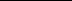 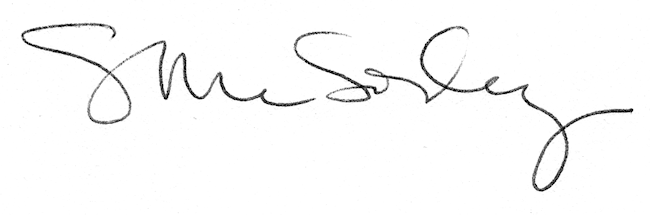 